I certify that my answers are true and correct to the best of my knowledge.  I understand that if this application leads to membership, any false or misleading information provided in this application or during any membership consideration interviews may result in my release from this organization. I further certify that I have not been convicted of a crime involving moral turpitude. I acknowledge that volunteering on the FIFEC Board involves dedicating many hours throughout the year in addition to the conference and that I am willing to commit to the necessary time to fully participate on the board. I further understand that any membership offer is contingent on my review of the FIFEC bylaws and my agreement to abide by those bylaws.  If considered for membership, I understand that I must serve a one-year probationary period and that my membership will be voted on after said probationary period.Candidate’s Name 					DateCandidate’s SignaturePlease forward your completed application to d.ricci@fifec.org.  A FIFEC representative will contact you within 30 days of receipt of the completed application form.  Thank you. 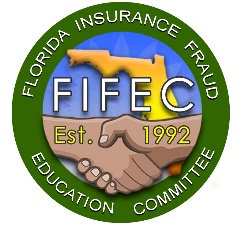 FIFEC BOARD MEMBER APPLICATIONFIFEC BOARD MEMBER APPLICATIONFIFEC BOARD MEMBER APPLICATIONFIFEC BOARD MEMBER APPLICATIONFIFEC BOARD MEMBER APPLICATIONFIFEC BOARD MEMBER APPLICATIONFIFEC BOARD MEMBER APPLICATIONFIFEC BOARD MEMBER APPLICATIONCandidate’s NameCandidate’s NameJob TitleJob TitleJob TitleEmployer’s NameEmployer’s NameIs your employer agreeable to your FIFEC participation?Is your employer agreeable to your FIFEC participation?Is your employer agreeable to your FIFEC participation? Yes     No  Not Sure Yes     No  Not SureEmployer’s AddressEmployer’s AddressPrimary Phone NumberPrimary Phone NumberOther Phone NumberOther Phone NumberOther Phone NumberEmail addressEmail addressYears in the IndustryYears in the IndustryYears in the IndustryPlease list the roles you’ve held in the insurance industry (insurance company, law enforcement, attorney, etc.) Please list the roles you’ve held in the insurance industry (insurance company, law enforcement, attorney, etc.) If you are a member of another organization, please list the name, your role/title and how long you served.If you are a member of another organization, please list the name, your role/title and how long you served.Why are you interested in joining FIFEC?Why are you interested in joining FIFEC?Please indicate the subcommittee(s) on which you would like to serve.Please indicate the subcommittee(s) on which you would like to serve. Audio Visual Awards Desk DIFS Liaison Education Exhibitors Gifts Grants Education Exhibitors Gifts Grants Operations Public Relations Registration Site Operations Public Relations Registration Site Operations Public Relations Registration Site Speakers Sponsors WebsiteHow would you contribute to FIFEC and its educational mission?How would you contribute to FIFEC and its educational mission?If you were referred to FIFEC, please enter the individual’s name If you were referred to FIFEC, please enter the individual’s name Please list 2 ReferencesPlease list 2 ReferencesName:      Company:      Phone:      Email:      Name:      Company:      Phone:      Email:      Name:      Company:      Phone:      Email:      Name:      Company:      Phone:      Email:      Name:      Company:      Phone:      Email:      Name:      Company:      Phone:      Email:      Name:      Company:      Phone:      Email:      